Kikih Utami1, Elmayati2, Lukman Sunardi31,2,3Program Studi, Universitas Bina Insan, LubukLinggau, IndonesiaEmail: 1kikihutami20@gmail.com, 2elmayati@Univbinainsan.ac.id, 3lukmansunardi@gmail.comAbstrakPermasalahan dalam penelitian ini adalah masalah paling umum untuk mempresentasikan dan memutuskan persiapan pegawai masih dilakukan dengan cara konvensional atau ujian manual, khususnya calon pegawai harus mengunjungi PT Xylo Indah Pratama untuk mendaftar dan mengikuti tes pilihan, tujuan ini adalah alat yang akan mendapatkan tenaga kerja yang memecahkan masalah dan memiliki kapasitas sesuai dengan kewajiban yang diharapkan berkelanjutan. strategi penelitian diharapkan dapat memilih keberadaan kerangka yang akan dikumpulkan dengan tujuan membuat desain menjadi lebih baik dan memiliki informasi positif dengan cara observasi dan pencatatan langsung di lokasi penelitian (observasi), mengarahkan pertanyaan langsung dan menjawab sumber. (wawancara), dan dokumentasi dengan membaca pedoman - pedoman literature. sistem menggunakan bahasa pemrograman PHP dan kumpulan data MySQL. permasalahan yang diambil dibuatlah sebuah sistem seleksi, diharapkan dapat membantu dan mempermudah organisasi/calon pegawai untuk pengambilan keputusan seleksi mengenai pendaftaran, ujian CAT, dan hasil ujian CAT.Kata Kunci : Penerapan Framework, Seleksi Pegawai, WebsiteAbstrakThe problem in this study is the most common problem for presenting and determining employee preparation which is still carried out by conventional means or manual exams, especially prospective employees must visit PT Xylo Indah Pratama to register and take the elective test, this goal is a tool that will get skilled workers. solve problems and have the capacity in accordance with the obligations that are expected to be sustainable. The research strategy is expected to be able to choose the existence of the framework to be collected with the aim of making the design better and having positive information by means of direct observation and recording at the research site (observation), directing direct questions and answering sources. (interviews), and documentation with reading guidelines. - literature guidelines. The system uses the PHP programming language and MySQL data set. Problems taken from a selection system are expected to help and facilitate organizations/employees to make selection decisions regarding registration, CAT exams, and CAT exam results.Keywords : Framework Implementation, Employee Selection, WebsitePENDAHULUANSeleksi Pegawai/karyawan merupakan gerakan  pilihan  yang hati-hati seperti yang ditunjukkan oleh standar yang paling masuk akal untuk situasi tertentu dalam suatu organisasi. Rencana tekad pekerja untuk mendapatkan tenaga kerja yang memenuhi kebutuhan dan memiliki kemampuan yang sesuai dengan tanggung jawab yang diharapkan saat ini atau sesuai dengan persyaratan  organisasi. dalam setiap organisasi  diperlukan  calon  pegawai yang memenuhi kewajiban organisasi jadi organisasi yang memanfaatkan sumber daya manusia di dalamnya. Itu sama didunia ini Perusahaan dibutuhkan tenaga kerja yang mengawasi atau mengelola dengan tujuan agar mereka mampu menjalankan pembelajaran dan menampilkan latihan dengan baik. Untuk  mendapatkan calon pegawai yang tepat, diperlukan teknik penentuan pekerja yang meyakinkan. Bagaimanapun, sebenarnya, untuk memiliki pilihan untuk memutuskan dan memilih perwakilan sesuai asumsi untuk organisasi, memang tidak dapat mengandalkan teknik pemilihan pekerja yang meyakinkan saja, tetapi pada saat yang sama dipengaruhi oleh banyak elemen yang berbeda, seperti penyelidikan kerja. 	Strategi calon pegawai yang layak sangat penting untuk memutuskan dan memilih pekerja yang umumnya sesuai dengan asumsi organisasi. Kemudian lagi, dalam hal penyidikan kerja tidak dapat memutuskan syarat-syarat usaha tertentu, organisasi tidak akan mendapatkan calon pegawai yang tepat, dengan alasan penentuan pekerja tergantung pada pemeriksaan kerja.Mengingat pentingnya pengembangan lebih lanjut bagi organisasi, dipercaya dengan memperluas eksekusi pekerja dengan siklus besar dan sesuai dengan bidang masing-masing sehingga memiliki efek yang layak dan menghasilkan sumber daya manusia yang berkualitas di PT. Xylo Indah Pratama, bagian kepegawaiaan Kecamatan Muara Beliti Kabupaten Musi Rawas.PT. Xylo Indah Pratama adalah perusahaan yang dibuat berdasarkan akte notaris Muhammad Ali no.08 tanggal 16 Agustus 1989 serta keputusan pemegang saham no.01 tanggal 05 Agustus 2008. PT Xylo Indah Pratama merupakan perusahaan penanaman modal dalam negeri yang berperan dalam mengawasi aset tetap bagian pengelolahan sumber daya alam yang berada di wilayah Kabupaten Musi Rawas. dalam menjalankan perusahaan saat ini ada beberapa pegawai khususnya pegawai organisasi yang berjumlah 39 pegawai , belum termasuk pegawai produksi yang perkiraan kurang lebih dari 200 pegawai.Saat ini proses pengenalan dan penetapan pekerjaan persiapan pegawai di PT Xylo Indah Pratama masih dilakukan dengan cara konvensional atau ujian manual, khususnya calon pegawai harus berkunjung ke tempat PT Xylo Indah Pratama untuk mendaftar dan mengikuti tes pilihan, akibat dari hal tersebut. salah satu kendala bagi individu yang ingin ikut bekerja menyusun program dengan alasan lokasi rumahnya jauh dari jangkauan. Terlebih lagi, tidak adanya penyebaran informasi kepada masyarakat umum tentang saat pengambilan keputusan pegawai telah diselesaikan oleh PT Xylo Indah Pratama.Tinjauan ini diharapkan dapat membuat aplikasi dengan bantuan tes Computer Assisted Test (CAT) suatu seleksi untuk menghindari adanya kecurangan bagi calon pegawai yang mencontek pada saat seleksi melakukan pekerjaannya sehingga hal tersebut akan menganggu perusahaan dalam mendapatkan karyawan yang tepat sesuai dengan kebutuhan organisasi dan penggunaan Computer Assisted Test (CAT) ini untuk membuat perusahaan semakin modern dalam melakukan pada seleksi penerimaan pegawai secara online. Selanjutnya diandalkan untuk membatasi hambatan yang terjadi selama ini.METODOLOGI PENELITIANMetode Pengembangan SistemPengembangan sistem yang diambil untuk penelitian ini, adalah menggunakan Metode fast (Framework for the application system thinking). Metode ini ada beberapa Fase-Fase yaitu Scope Definition, Problem Analysis, Requirements Analysis, Logical Design dan Physical Design.AnalisisMetode analisis data berarti menggambarkan dan menangani masalah berdasarkan data yang didapat. Dalam penelitian ini, penulis menggunakan metode analisis data kualitatif. Analisis data kualitatif adalah prosedur penelitian yang menghasilkan data deskriptif sebagai kata-kata yang disusun atau diungkapkan secara lisan dari organisasi yang dapat diamati.Desain SistemDesain Sistem ini dilakukan pada Penerapan Framework Sistem Ujian Seleksi Penerimaan Pegawai dengan menggunakan alat bantu UML (Unifed Modelling Language) dengan berupa use case diagram, activity diagram, class diagram dan sequence diagram dan melakukan representasi untuk desain interface sistem dengan merancang input/output yang dapat menjadikan sistem yang berurutan sesuai yang diinginkan.Rancangan SistemRancangan sistem ini digunakan untuk merancang suatu sistem pada uml dalam menganalisa jalannya suatu sistem , dimana sistem tersebut menghasilkan perangkat sesuai kebutuhan penulis, sebagai berikut :Use Case Diagram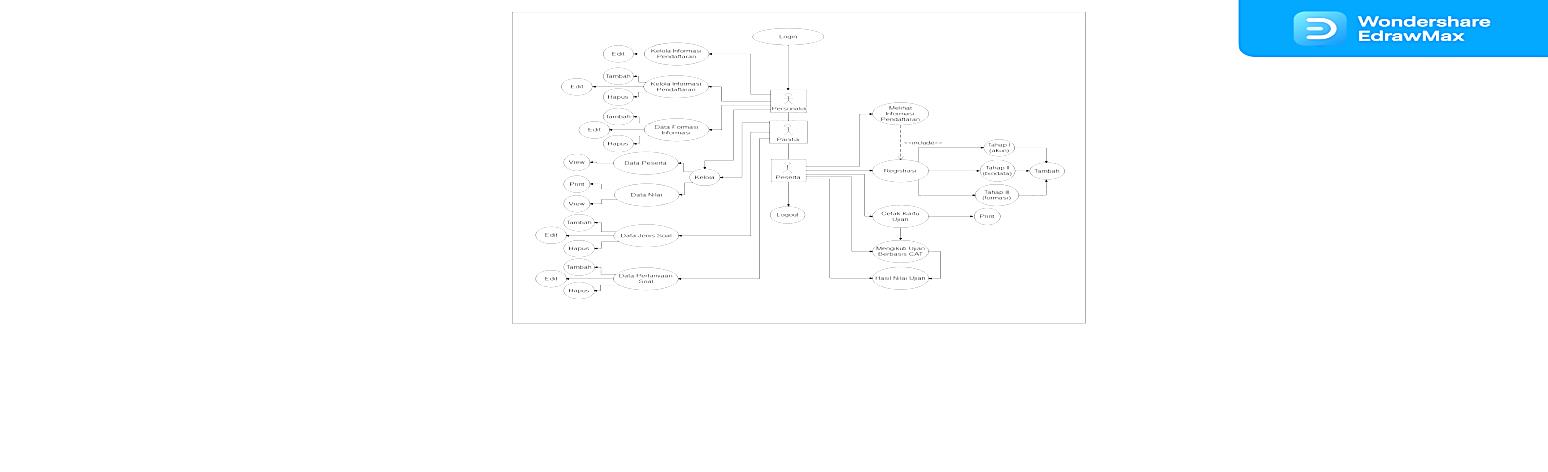 Gambar . Use Case DiagramActivity DiagramActivity Diagram Login (Personalia,Panitia,Peserta)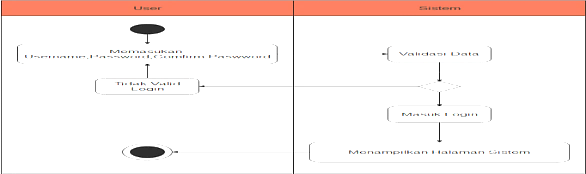 Gambar . Activity Diagram Login (Personalia,Panitia,Peserta)Activity Diagram Registrasi Tahap I,II,III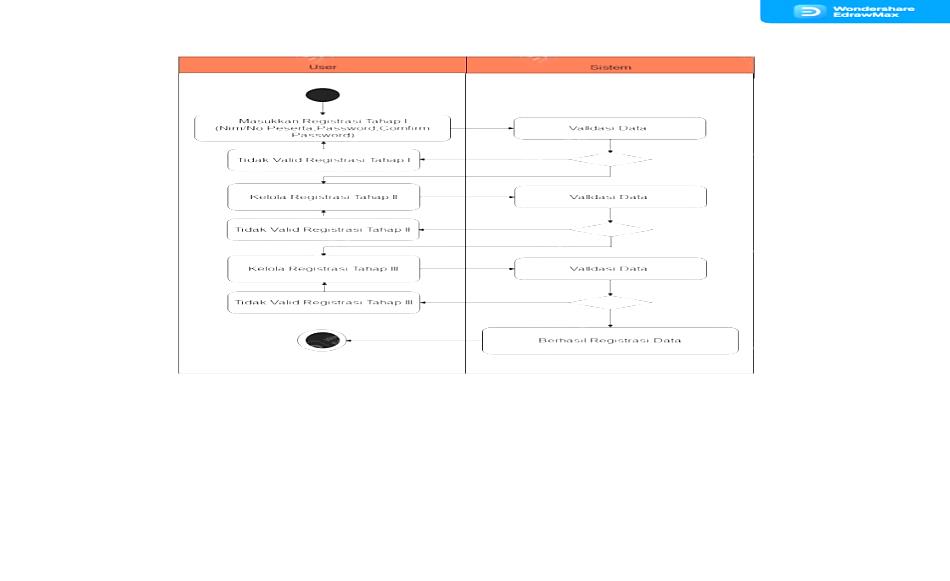 Gambar . Activity Diargram Registrasi Tahap I,II,IIIActivity Diagram Informasi Pendaftaran 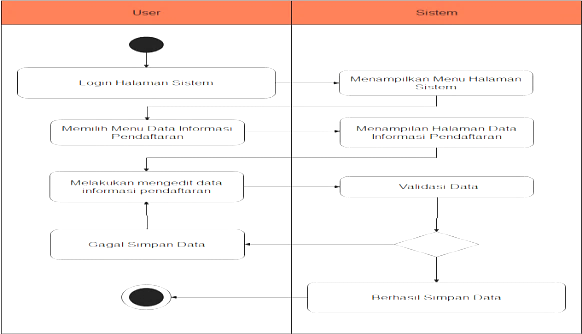 Gambar . Activity Diagram Informasi PendaftaranActivity Diagram Data Panitia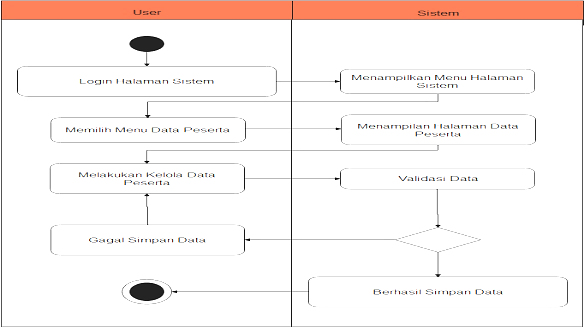   Gambar . Activity Diagram Data PanitiaActivity Diagram Data Formasi Informasi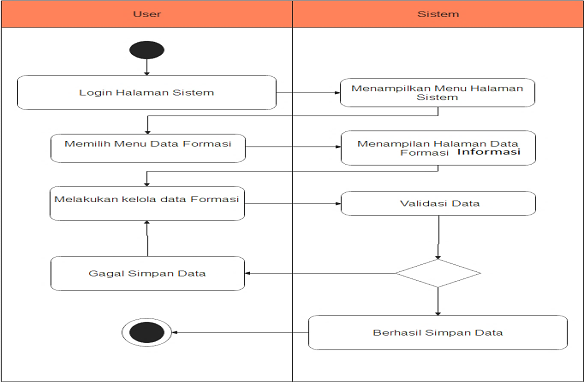 Gambar . Activity Diagram Data Formasi InformasiActivity Diagram Data Jenis Soal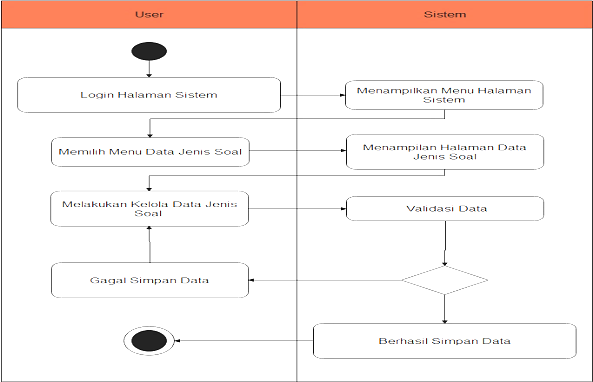 Gambar . Activity Diagram Data Jenis SoalActivity Diagram Data Pertanyaan Soal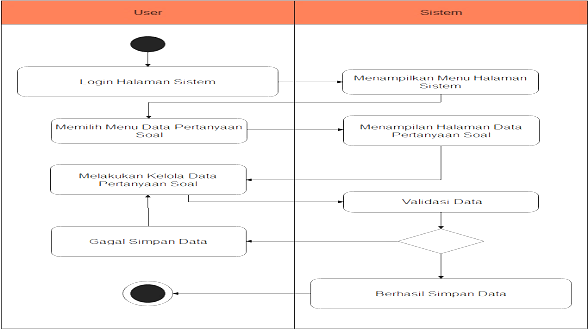 Gambar . Activity Diagram Data Pertanyaan SoalActivity Diagram Data Peserta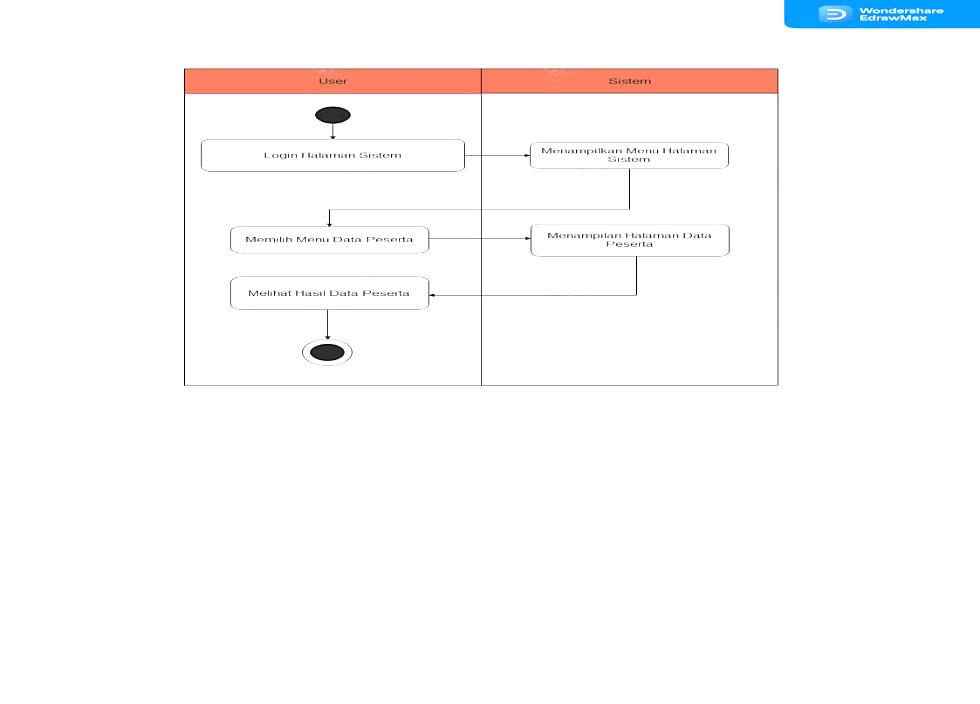 Gambar . Activity Diagram Data PesertaActivity Diagram Data Nilai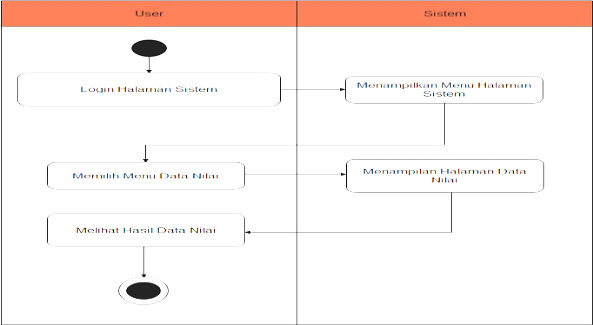 Gambar . Activity Diagram Data NilaiActivity Diagram Data Cetak Ujian Peserta CAT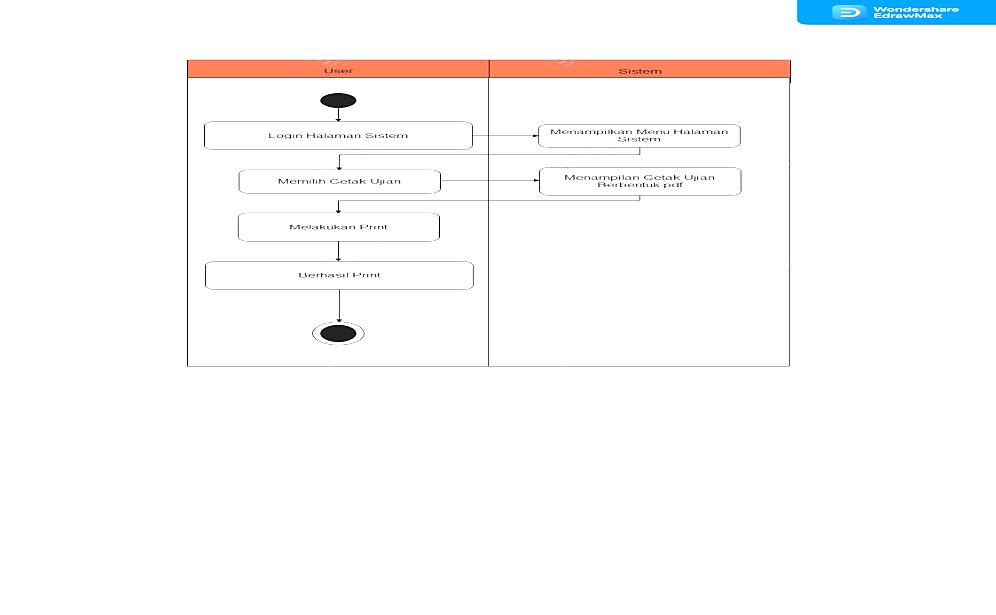 Gambar . Activity Diagram Data Cetak Ujian Peserta CATActivity Diagram Data Mulai Ujian Peserta Berbasis CAT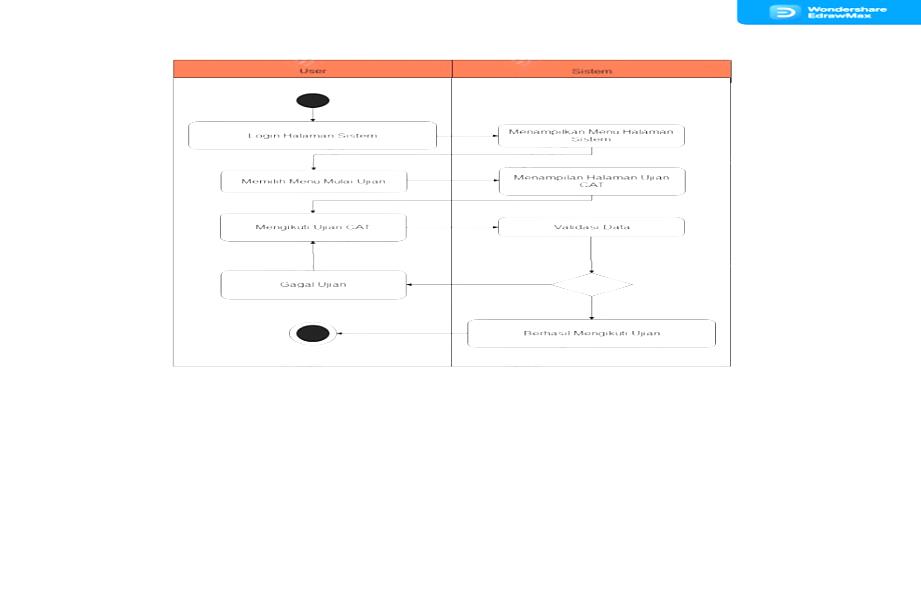 Gambar . Activity Diagram Data Mulai Ujian Peserta Berbasis CATActivity Diagram Data Hasil Ujian Peserta CAT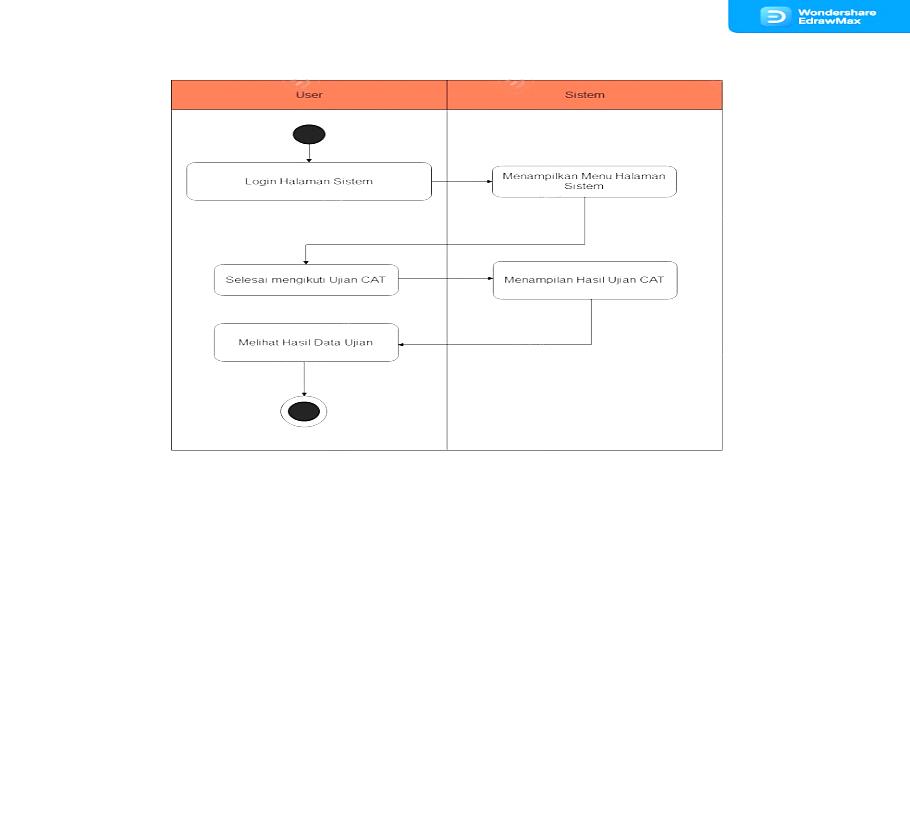 	Gambar . Activity Diagram Data Hasil Ujian Peserta CATClass Diagram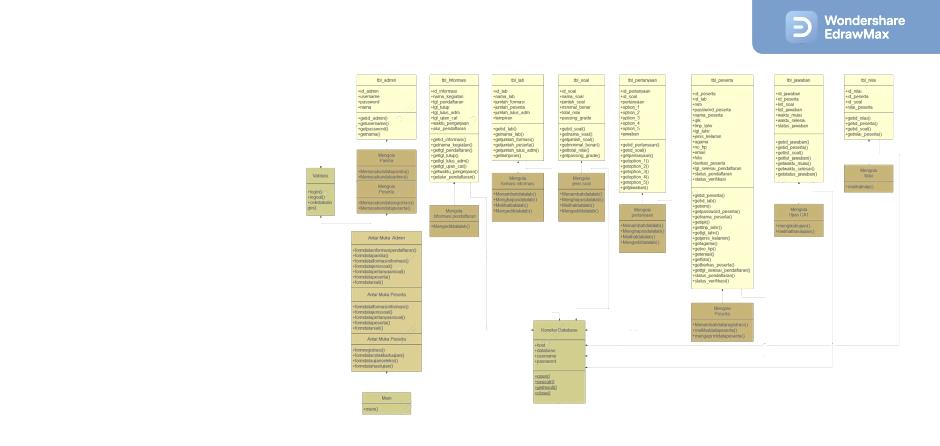 Gambar . Class DiagramHASIL DAN PEMBAHASANHasil PenelitianHasil yang didapat selama kurang lebih 6 bulan di PT Xylo Indah Pratama Kabupaten musi rawas adalah peneliti merancang sebuah kerangka data seleksi penerimaan pegawai untuk perencanaan dalam melakukan seleksi bagi calon pegawai yang ingin melakukan pendaftaran tenaga kerja melalui secara link. Sistem yang telah berjalan hingga saat ini, masih belum adanya sebuah aplikasi yang digunakan untuk melakukan pendaftaran bagi calon pegawai, hal tersebut perusahaan masih melakukan dengan secara konversional atau menual yang harus ketempat perusahaan untuk mendaftar dan mengikuti prosedur yang ada disana, dalam kehidupan teknologi saat ini penulis memutuskan untuk membuat sistem dengan melakukan Penerapan Framework Pada Sistem Ujian Seleksi Penerimaan Pegawai Untuk Mengatasi Kecurangan Berbasis Computer Assisted Teks ( Studi Kasus PT Xylo Indah Pratama Kab.Musi Rawas ) untuk mempermudah jalannya calon pegawai dalam melakukan pendaftaran secara online.PembahasanHalaman Utama Sistem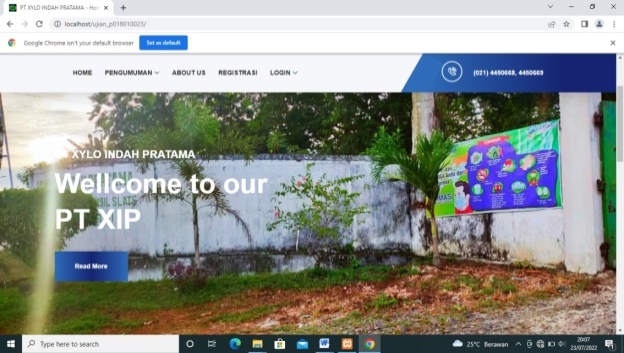 Gambar . Halaman Utama SistemHalaman Dashboard Personalia 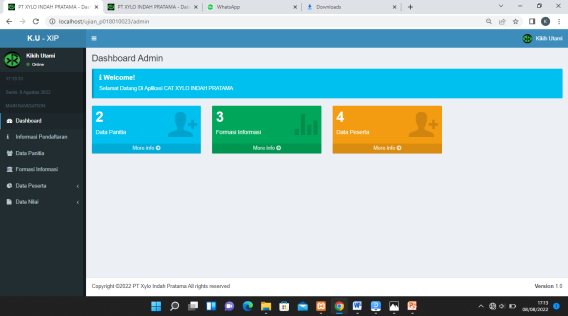 Gambar . Halaman Dashboard PersonaliaHalaman Data Informasi Pendaftaran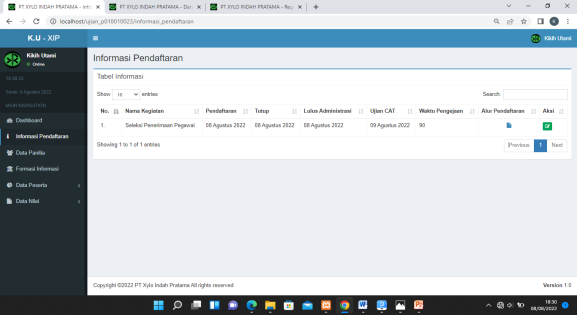 Gambar . Halaman Data Informasi PendaftaranHalaman Data Panitia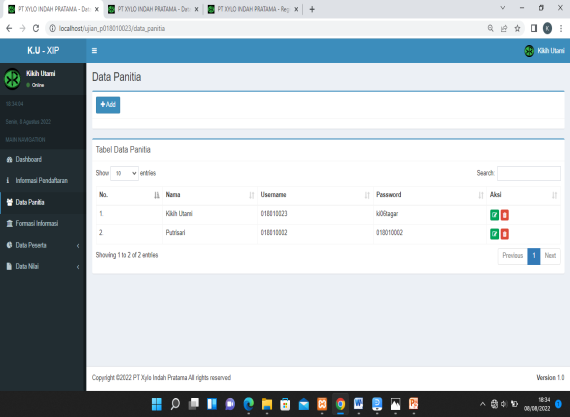 Gambar . Halaman Data PanitiaHalaman Data Formasi Informasi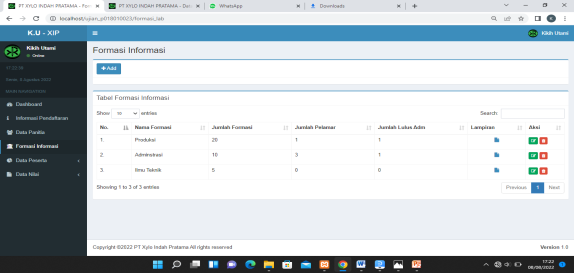 Gambar . Halaman Data Formasi InformasiHalaman Data Peserta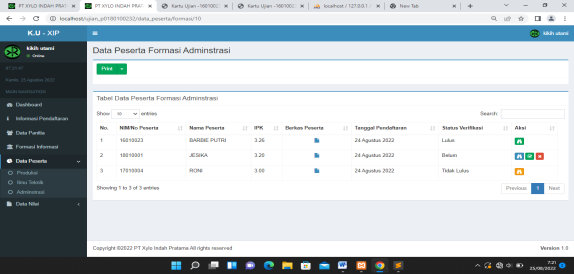 Gambar 20. Halaman Data PesertaHalaman Data Nilai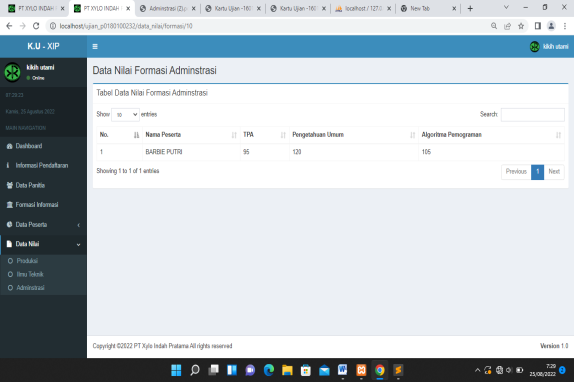 Gambar . Halaman Data NilaiHalaman Dasboard Data Panitia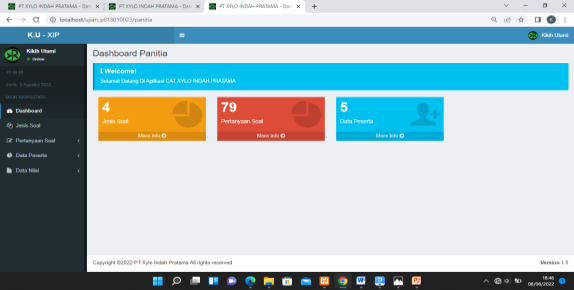        Gambar . Halaman Data PanitiaHalaman Data Jenis Soal 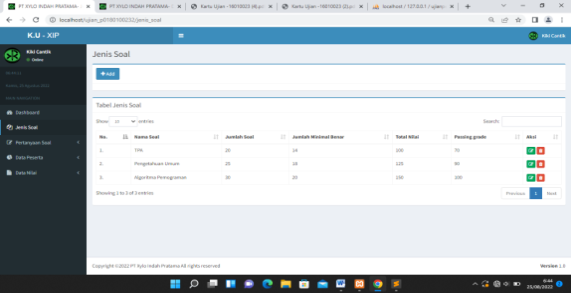   Gambar . Halaman Data Jenis SoalHalaman Data Pertanyaan Soal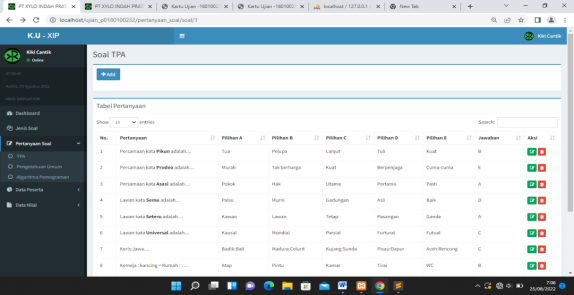 Gambar . Halaman Data Pertanyaan SoalHalaman Data Peserta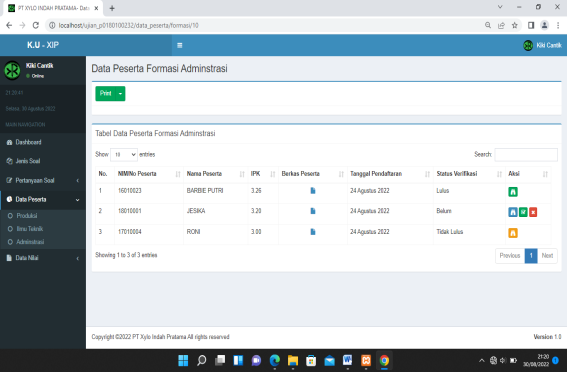 Gambar . Halaman Data PesertaHalaman Data Nilai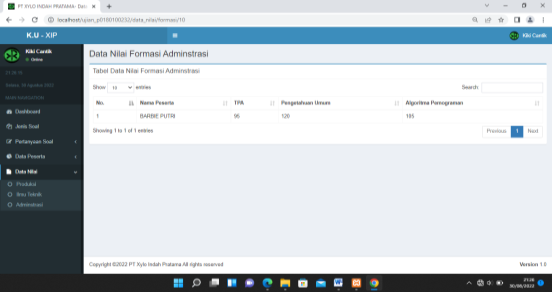 Gambar . Halaman Data NilaiHalaman Sebelum Tanggal Registrasi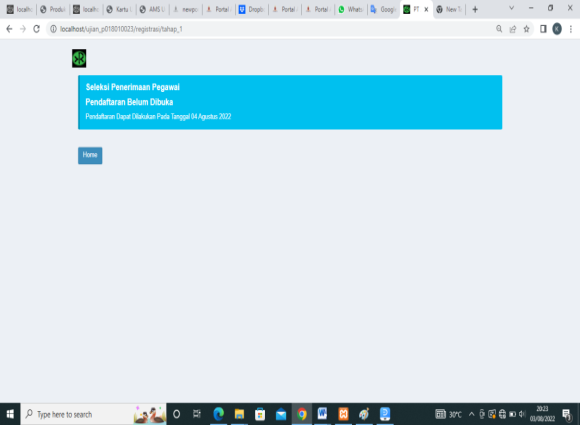 Gambar . Halaman Sebelum Tanggal RegistrasiHalaman Setelah Melewati Tanggal Registrasi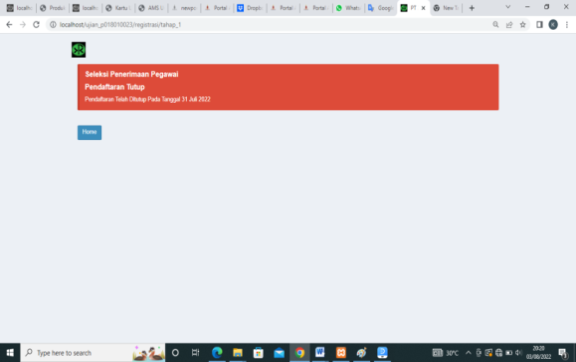 Gambar 28. Halaman Setelah Melewati Tanggal RegistrasiHalaman Registrasi Tahap l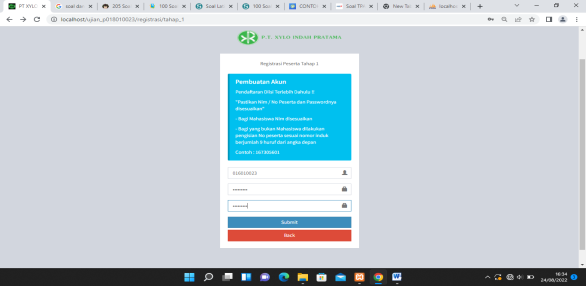 Gambar . Halaman Registrasi Tahap l Halaman Registrasi Tahap ll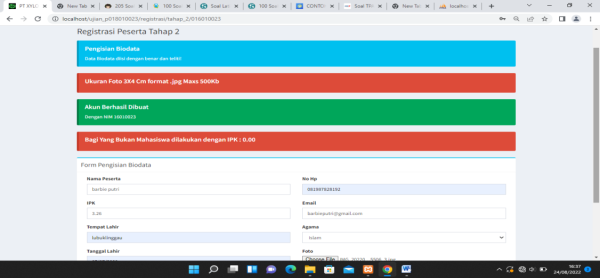 Gambar 30. Halaman Registrasi Tahap llHalaman Registrasi Tahap lll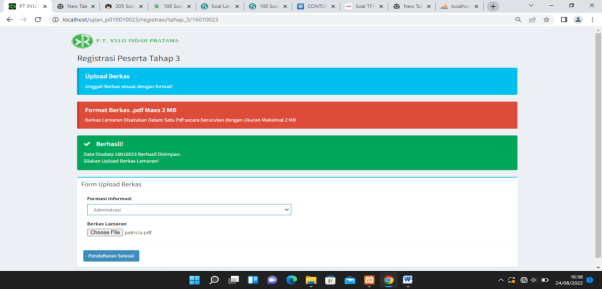  Gambar . Halaman Registrasi Tahap lllHalaman Dashboard Peserta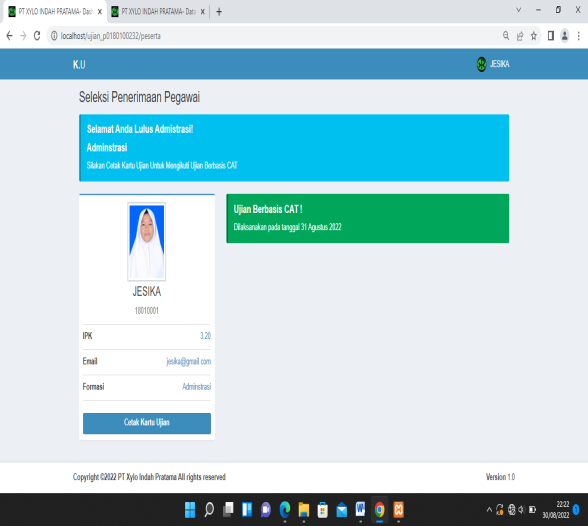 Gambar . Halaman Dashboard PesertaHalaman Mulai Ujian CAT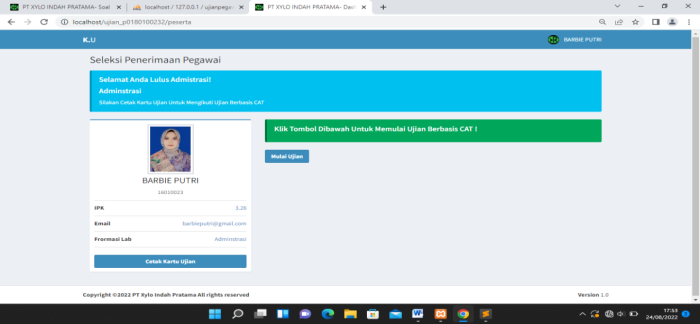 Gambar . Halaman Ujian CATHalaman Ujian CAT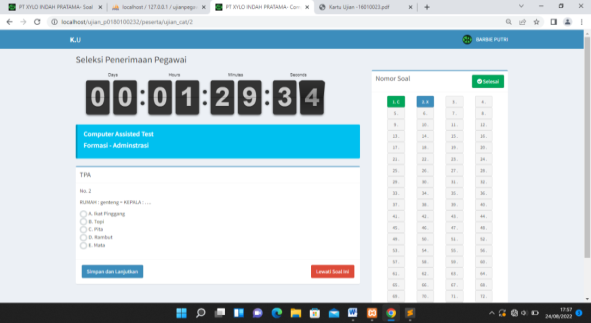 Gambar . Halaman Ujian CATHalaman Hasil Ujian CAT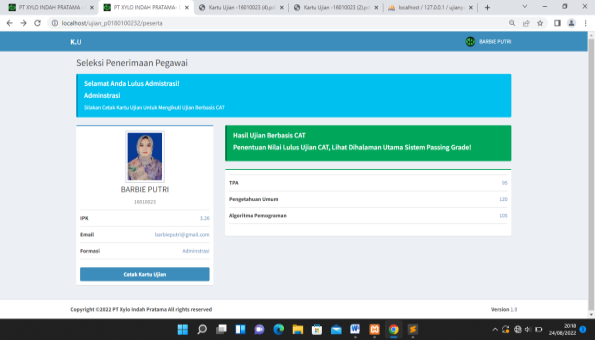 Gambar 35.Halaman Hasil Ujian CATHalaman Utama Sistem Passing Grade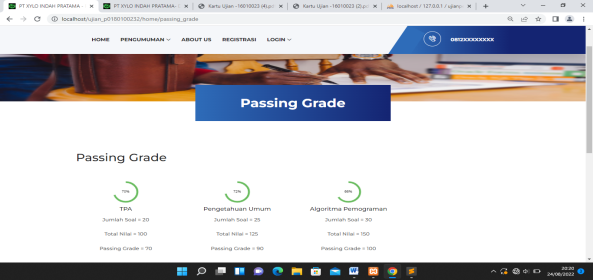 Gambar . Halaman Utama Sistem Passing GradePengujian sistemPengujian sistem ini menggunakan BlackBox Testing.Tabel 1. Pengujian Sistem KESIMPULAN DAN SARANKesimpulanSistem ini dapat membantu organisasi/calon pegawai untuk melakukan seleksi penerimaan pegawai mengenai pendaftaran, ujian CAT, dan hasil ujian CAT secara online.Sistem yang dijalankan, masyarakat/calon pegawai dapat lebih mudah untuk mendapatkan informasi mengenai seleksi penerimaan pegawai.SaranPerbaikan lebih lanjut perlu adanya tentang  sistem yang berbeda terkait dengan sistem ujian seleksi penerimaan pegawai di PT Xylo Indah Pratama di kabupaten musi rawas.Pada penelitian selanjutnya dapat digunakan untuk mengembangkan sistem ujian seleksi penerimaan pegawai tersebut menggunakan mobile application seperti IoS dan Android.DAFTAR PUSTAKA[1]	Wahab, Tujuan Penerapan Program. Jakarta: Bulan Bintang, 2008.[2]	Y. Y. Helmi Adi Prasetyo, Mudah Menguasai Frameword Laravel. Jakarta: Elex Media Komutindo, 2019.[3]	Abdul Kadir, Pengenalan Sistem Informasi. Yogyakarta: ANDI, 2022.[4]	G. Garaika and H. Margahana, “Peran Seleksi (Selection) Tenaga Kerja Yang Tepat Terhadap Tercapainya Tujuan Organisasi,” J. Aktual, vol. 17, no. 2, p. 133, 2019, doi: 10.47232/aktual.v17i2.42.[5]	K. Khotimah, “Pengembangan Prototipe Computer Assisted Test (Cat) Menggunakan Arsitektur Model View Controller Pada Badan Kepegawaian Negara,” J. Teknol., vol. 8, no. 2, p. 53, 2016, doi: 10.24853/jurtek.8.2.53-60.[6]	M. ko. heru sulistiono,S.kom., Coding Mudah dengan Codeigniter, JQuery, Bootstrap, dan Database. Jakarta: Elex Media Komutindo, 2018.[7]	Betha Sidik, Framework Codeigniter 3. Bandung: Informatika Bandung, 2018.[8]	Irvan Lewenusa, Belajar Teknologi Ajax Untuk Pemula. Irvan Lewenusa, M.Kom, 2020.[9]	A. Firman, H. F. Wowor, X. Najoan, J. Teknik, E. Fakultas, and T. Unsrat, “Sistem Informasi Perpustakaan Online Berbasis Web,” E-Journal Tek. Elektro Dan Komput., vol. 5, no. 2, pp. 29–36, 2016.[10]	U. Elisa, Y. Yana, and R. Noor, “Salah satu bahasa pemrograman yang memungkinkan untuk dapat mendukung melihat jadwal secara online adalah PHP ( PHP Hypertext Preprocessor ), dimana PHP merupakan bahasa pemrograman berbasis web yang memiliki kemampuan untuk memproses data dinamis . . jQu,” J. Infotel, vol. 4, no. November, pp. 40–51, 2012.[11]	H. Yuliansyah, P. Studi, T. Informatika, and U. Ahmad, “Perancangan Replikasi Basis Data Mysql Dengan Mekanisme Pengamanan Menggunakan Ssl Encryption,” J. Inform. Ahmad Dahlan, vol. 8, no. 1, p. 102982, 2014, doi: 10.12928/jifo.v8i1.a2081.[12]	H. Maulana, “Analisis Dan Perancangan Sistem Replikasi Database Mysql Dengan Menggunakan Vmware Pada Sistem Operasi Open Source,” InfoTekJar (Jurnal Nas. Inform. dan Teknol. Jaringan), vol. 1, no. 1, pp. 32–37, 2016, doi: 10.30743/infotekjar.v1i1.37.NoPengujianIn ValidValid1Halaman utama sistem2Halaman data informasi pendaftaran3Halaman data panitia4Halaman data peserta5Halaman data nilai6Halaman data jenis soal7Halaman data pertanyaan soal8Halaman data peserta9Halaman data nilai10Halaman registrasi tahap I,II,III11Halaman Cetak Ujian CAT12Halaman Ujian CAT13Halaman Hasil Ujian CAT